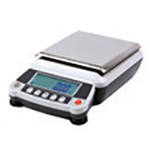 BalanceUsed for measuring mass.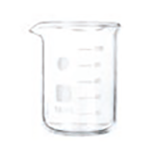 BeakerUsed to hold, mix, and heat liquids.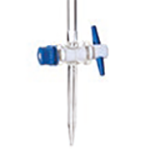 BuretUsed for dispensing an accurate volume of a liquid.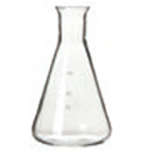 Erlenmeyer FlaskUsed to hold and mix chemicals. The small neck is to facilitate mixing without spilling.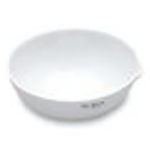 Evaporating DishUsed to heat liquids for evaporation.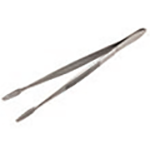 ForcepsUsed to pick up or hold small objects.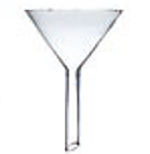 FunnelUsed to transfer liquids or fine-grained materials into containers with small openings. Also used for filtration.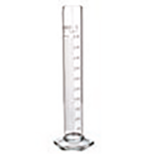 Graduated CylinderUsed to measure a precise volume of a liquid.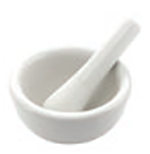 Mortar and PestleUsed to crush and grind materials.Used to draw liquids into a pipe.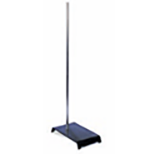 Ring StandUsed to hold or clamp laboratory glassware and other equipment in place, so it does not fall down or come apart.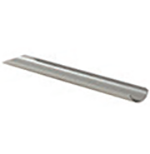 ScoopulaUsed to transfer solids.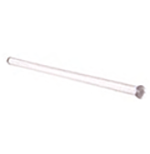 Stirring RodUsed for stirring and mixing.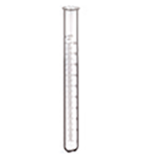 Test TubeUsed to hold and mix liquids.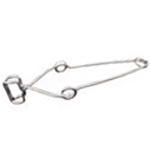 Test Tube ClampUsed to hold a test tube, particularly when hot.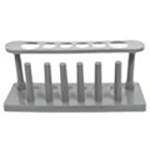 Test Tube RackUsed to hold several test tubes at one time.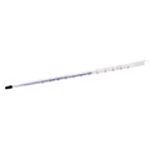 Thermometer (digital or alcohol, not mercury)Used to measure temperature in Celsius.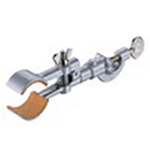 Utility ClampUsed to secure glassware to a ring stand..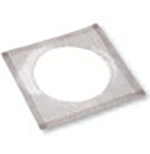 Wire GauzeUsed to support a container, such as a beaker, on a ring stand while it is being heated. May have a fiberglass or ceramic center.